                      ATTIVITA’ DIDATTICA DEL 06/04/20 RIFLESSIONE  :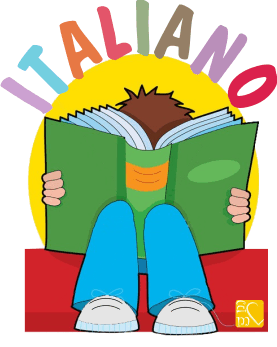 MEMORIZZA GLI AGGETTIVI POSSESSIVI, COMPLETA LA SCHEDA (ALLEGATO 1) E INCOLLA SUL QUADERNO.ALLEGATO 1-AGGETTIVI POSSESSIVI: file:///D:/Non%20Toccare/Desktop/Aggettivi-possessivi.pdfCONSOLIDIAMO GIOCANDO…. AIUTANDOTI CON IL TUTORIAL (ALLEGATO VIDEO 2- CREARE UN DADO DI CARTONE) COSTRUISCI UN DADO E POI GIOCA AL   “ GIRO DELL’OCA GRAMMATICALE”(ALLEGATO 3)ALLEGATO VIDEO 2-  https://www.youtube.com/watch?v=Nqb7b-nqLYoALLEGATO 3- http://www.arisimarialuisa.it/w/wp-content/uploads/2013/01/Giro-delloca-grammaticale.pdfMATEMATICA     :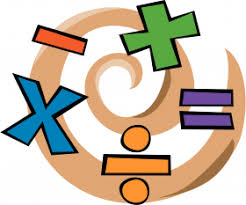 SUL QUADERNO SVOLGERE LE SEGUENTI ATTIVITA’ :                                      PROBLEMANELL’AULA CI SONO 22 BANCHI E 18 SEDIE.9 BANCHI SONO ROTTI E DEVONO ESSERE SOSTITUITI.QUANTI BANCHI SONO IN BUONO STATO?ALESSIO HA 52 FIGURINE DEI CALCIATORI E 37 FIGURINE DI PERSONAGGI DEI FUMETTI.QUANTE FIGURINE HA IN TUTTO?DIVISIONI IN COLONNA CON LA PROVA 84:4=128:2=396:6=715:5=345:5=450:6=567:9=973:3=